           白刚玉微粉W7白刚玉是以优质铝氧化粉为原料，经电熔提炼结晶而成， 纯度高、自锐性好、耐酸碱腐蚀、耐高温、热态性能稳定它硬度略高于棕刚玉，韧性稍低，纯度高、自锐性好、磨削能力强、发热量小、效率高、耐酸碱腐蚀、耐高温热稳定性好。化学成分物理特性磨料粒度组成标准             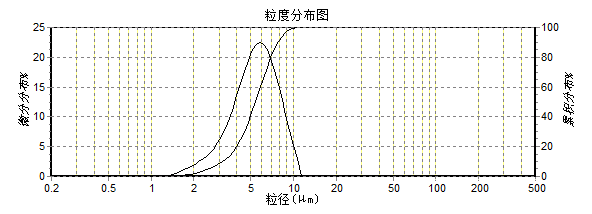 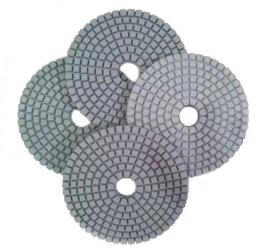 主要用途：—喷砂 研磨 抛光等—陶瓷釉料，地坪涂料添加剂等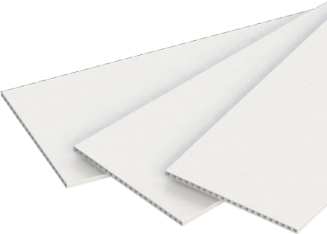 —磨刀石，研磨石，油石等制品的生产—抛光蜡，抛光液,胶粘剂等—纽扣，手机壳，擦银棒等抛光研磨液，研磨剂等研磨介质—耐磨地坪，耐磨胶粘剂，耐磨层比如玻璃钢耐磨衬板等—陶瓷过滤板生产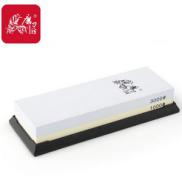 —陶瓷分离膜/陶瓷膜/陶瓷平板膜/平板式陶瓷膜/管式陶瓷膜/滤膜/膜组件—金刚石砂轮等，金刚石工具干/水磨片，树脂磨片等的生产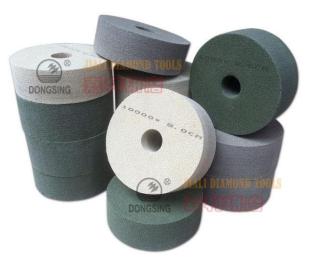 —精密铸造代替锆粉—石材线条抛光轮等的生产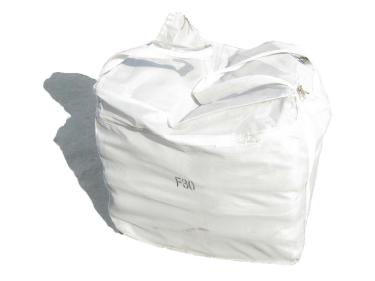 包装： 25/20公斤袋装       25/20公斤小袋+吨袋       25/20公斤小袋+托盘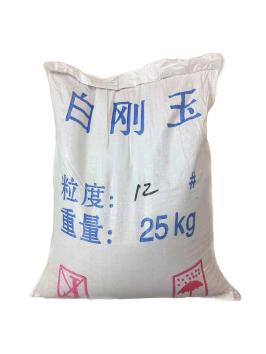 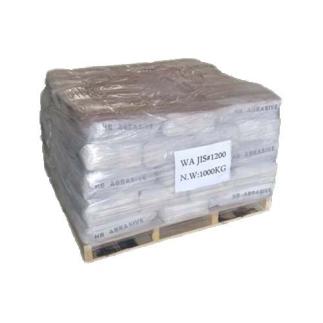 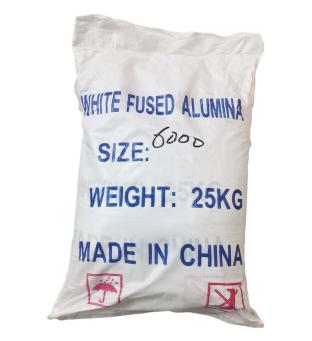 Al2O3Fe2O3Na2OMgOK2OCaOSiO2  ≥99.35%≤0.06%≤0.30%≤0.01%≤0.03%≤0.05%≤0.05%莫氏硬度比重堆积密度PH值耐火度9.0≥3.90g/cm31.75-1.95g/cm37.02100℃粒度最粗粒最粗粒粗粒粗粒基本粒基本粒混合粒混合粒细粒细粒粒度尺寸范围允许颗粒尺寸范围重量%不多于尺寸范围重量%不少于尺寸范围重量%不少于尺寸范围重量%不多于W714-10210-7207-5407-3.570细于3.510